eTwinning PROJEKT „UNESCO – svjetska baština u mojoj državi i gradu“  UNESCO: WORLD HERITAGE IN MY COUNTRY AND CITYU našoj školi održan je projekt UNESCO-a  pod nazivom "Svjetska baština u mojoj državi i gradu". Trajao je  od rujna do prosinca 2017. godine.Projekt je vodila  učiteljica Tajana Kradija, a svjetsku baštinu su proučavali učenici 5.a i 5. b razreda. Naša i škola iz Poljske su osnivači projekta, a škole partneri dolaze iz  Njemačke, Turske, Armenije, Belgije, Danske, Italije, Grčke, Gruzije, Slovačke, Rumunjske, Mađarske i  Ukrajine. Cilj projekta bio je istražiti kulturnu baštinu svoje države i svoga grada te  osvijestiti učenike o važnosti očuvanja nacionalne baštine.Fabijan Babić, 6.a LOGO PROJEKTA, izradila učenica Dina Mutzhaus, 5.a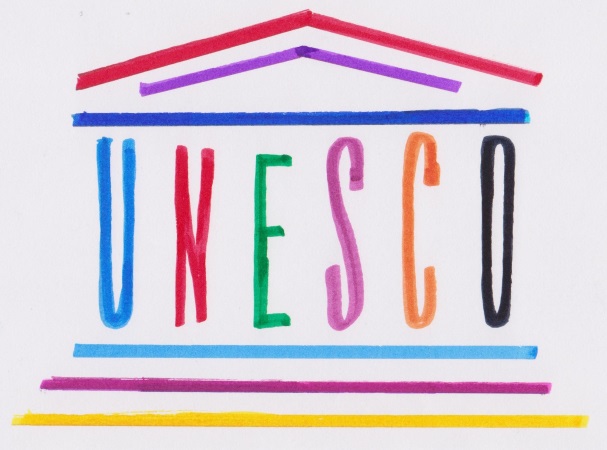 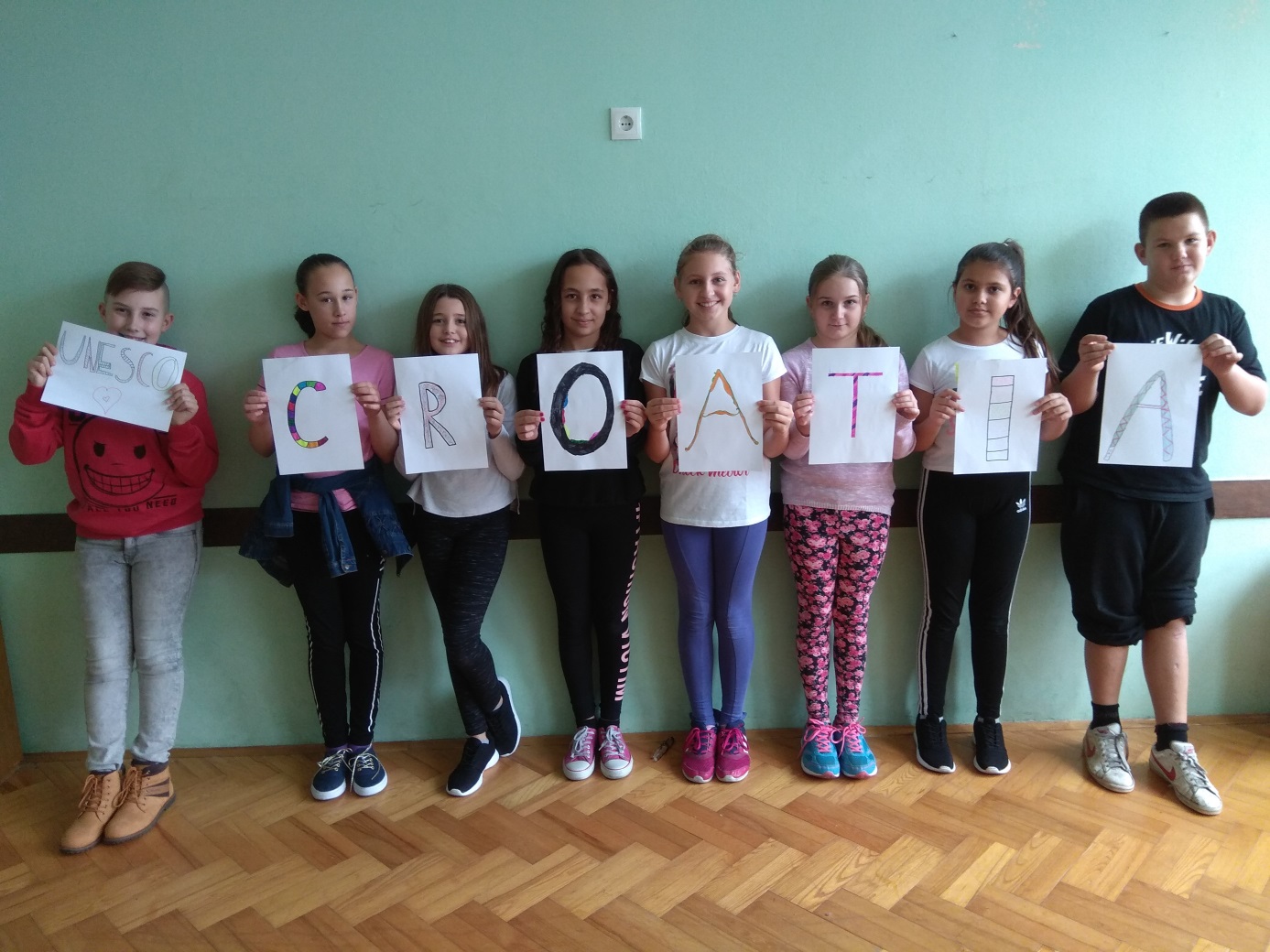 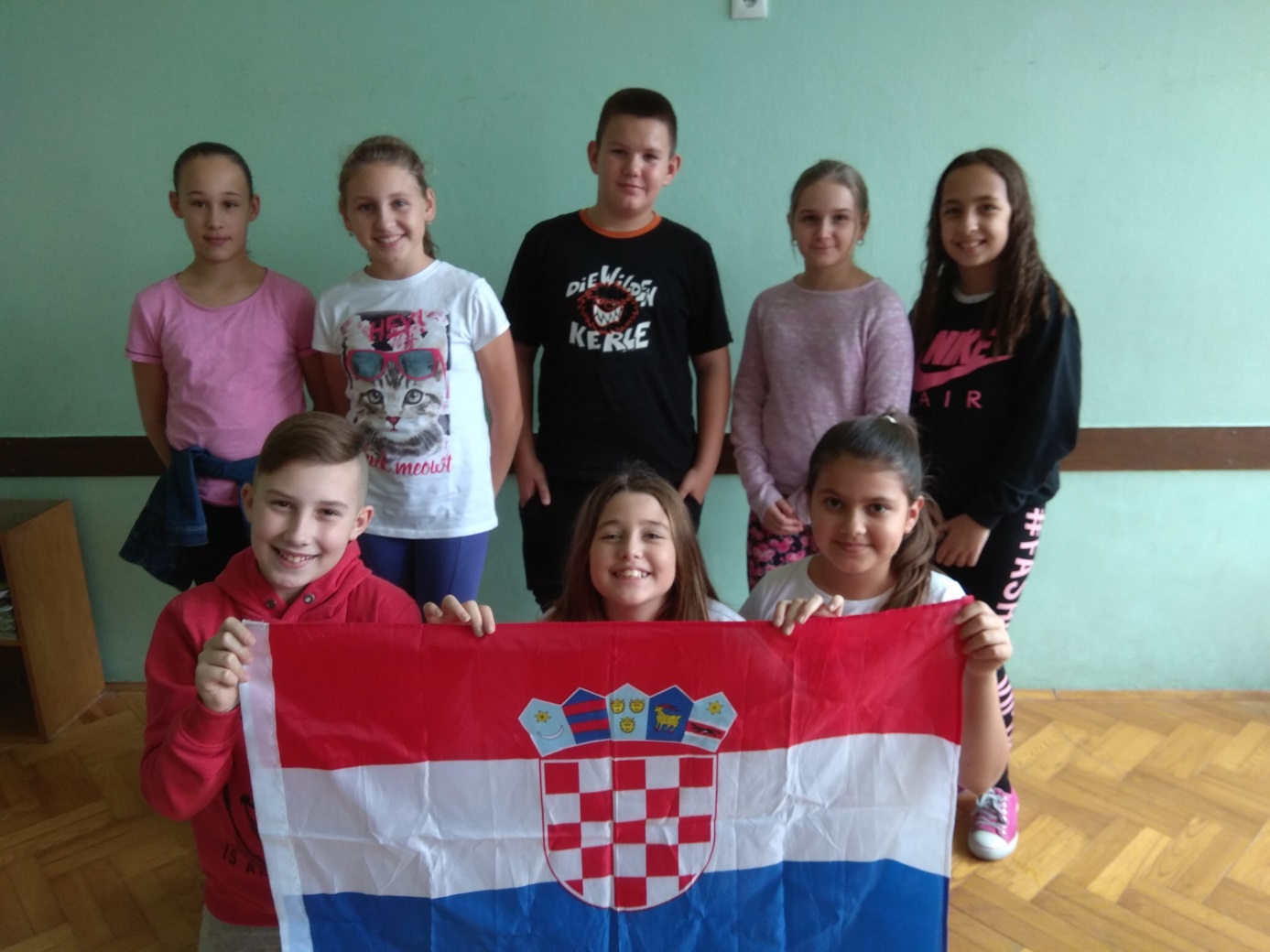 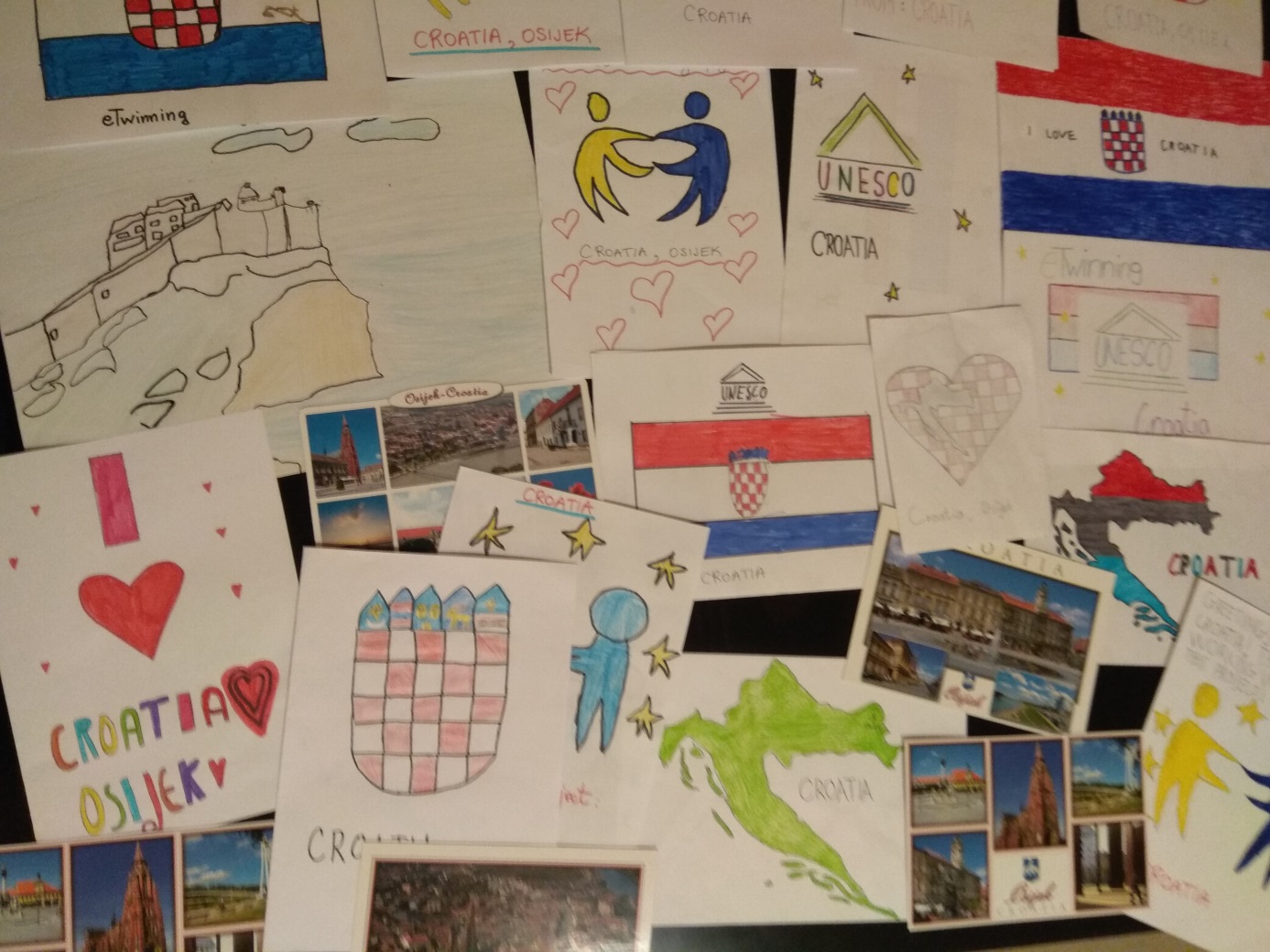 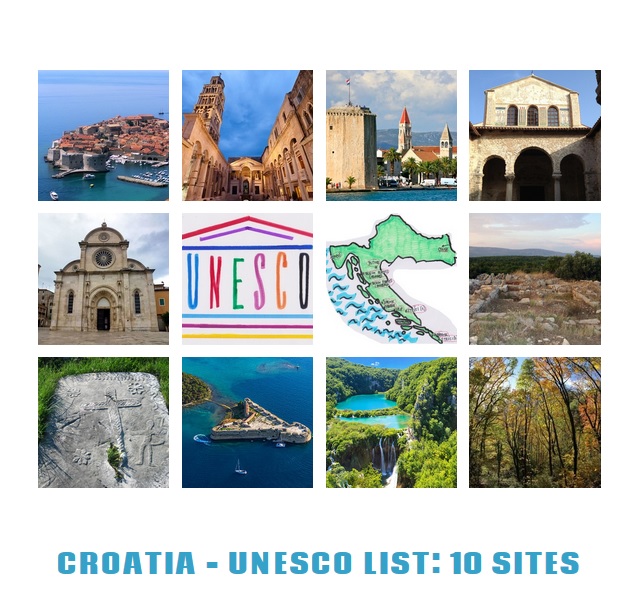 